Centro de Morelia, Pátzcuaro y Tzintzuntzan con Zona Arqueologica “Las Yácatas”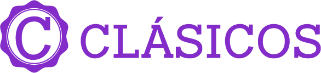 Duración: 4 díasSalidas privadas: todos los días (desde 2 personas)DÍA 01.		MORELIARecepción en el aeropuerto o central de autobuses y traslado a su hotel. El traslado se efectúa con todas las medidas de higiene y sanitización de unidades.Por la tarde noche, Cena típica en restaurante local (Menú fijo)Alojamiento.DÍA 02.		MORELIA VISITA DE CIUDAD08:00 Desayuno09:00 Hrs. Cita en la recepción del hotel. Visita a pie del centro histórico de esta bella ciudad, Patrimonio Cultural de la Humanidad. Conocida en el tiempo de la colonia como La Nueva Valladolid, la hoy denominada Morelia, ha retenido gran parte de la atmósfera colonial. En 1828 tomó el nombre por el cual es hoy conocida, en homenaje a su hijo más ilustre Don José María Morelos y Pavón, héroe de la Independencia. El Palacio de Gobierno, la Catedral, el ex Palacio de Justicia, el Colegio San Nicolás de Hidalgo, el Palacio (Hoy Museo) Clavijero y el Conservatorio de las Rosas, son algunos de los puntos de la visita. Se recomienda por la noche, apreciar el espectáculo de la Iluminación de Catedral (20:45 hr) Solo sábadoAlojamiento.DÍA 03.		MORELIA – PATZCUARO – TZINTZUNZAN – MORELIA 08:00 Desayuno09:00 Hrs. Cita en la recepción del hotel. Salida hacia Pátzcuaro (Pueblo Mágico) una de las importantes ciudades de la nación Purépecha, antes de la colonia y que más tarde tuvo un papel fundamental en la evangelización de la región. Después de la visita a esta encantadora pequeña ciudad, capital de la artesanía regional, de amplias plazas arboleadas con sus arcadas y sus antiguas mansiones, hay restaurantes, bares, tiendas de artesanía, etc. Durante el recorrido se hará una parada para comida (menú fijo) Posterior salida para Tzintzuntzan (Pueblo Mágico) antigua capital de los Purépechas y escenario principal de las tradicionales ceremonias del Día de Muertos. Visitaremos las ruinas arqueológicas “Las Yácatas” continuando al Quiroga donde visitaremos el mercado artesanal. Más tarde, regreso al Morelia.Alojamiento.DÍA 04.		MORELIA Desayuno. A la hora acordada traslado al aeropuerto o a la central de autobuses. Fin de los servicios.INCLUYE: Traslado aeropuerto – hotel – aeropuerto en servicio privados y vehículos previamente sanitizados.3 noches de hospedaje en Morelia Desayuno americanoTransportación terrestre privada para los tours con vehículos previamente sanitizados y con todas las medidas de higiene.Admisiones a los sitios de visitaCena en restaurante típico con menú fijo en MoreliaComida con menú fijo en Pátzcuaro.Guía – Chofer todo el momentoNO INCLUYE:Extras en hotelesBoletos aéreos o de autobús Servicios, excursiones o comidas no especificadas Propinas a camaristas, botones, guías, choferes, gastos personalesIMPORTANTE:Se reserva el derecho de modificar el orden de los tours dentro de un paquete, además de cambiar el orden de las visitas, por cuestiones de operación internas o por fuerza mayorSe sugiere llevar a los recorridos: bloqueador solar, sombrero, lentes de sol, ropa fresca y calzado cómodo (tipo tenis preferentemente) y efectivo para compras en caso de que requieran algún suvenir en los lugares a visitar.TENEMOS OPCIONES DE TRANSPORTACIÓN EN VEHICULO COMPARTIDO O PRIVADO DESDE TOLUCA, GUADALAJARA, CDMX Y QUERÉTARO, FAVOR DE CONSULTAR PRECIOS.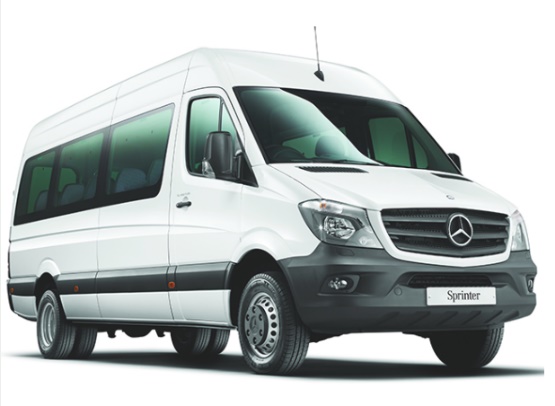 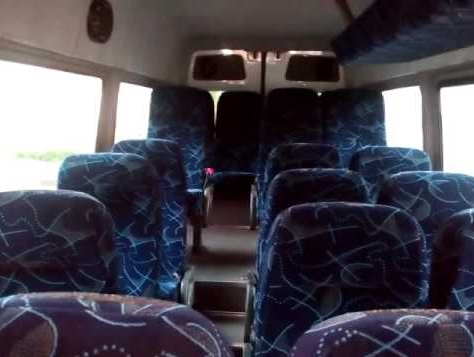 HOTELES PREVISTOS O SIMILARESHOTELES PREVISTOS O SIMILARESHOTELES PREVISTOS O SIMILARESHOTELES PREVISTOS O SIMILARESHOTELES PREVISTOS O SIMILARESNOCHESNOCHESCIUDADHOTELCATMORELIAHOTEL ESTEFANIAT33MORELIAHOTEL MISION CATEDRAL PMORELIAHOTEL ALAMEDA CENTROPSPRECIO POR PERSONA EN MXN (MINIMO 2 PERSONAS)PRECIO POR PERSONA EN MXN (MINIMO 2 PERSONAS)PRECIO POR PERSONA EN MXN (MINIMO 2 PERSONAS)PRECIO POR PERSONA EN MXN (MINIMO 2 PERSONAS)PRECIO POR PERSONA EN MXN (MINIMO 2 PERSONAS)PRECIO POR PERSONA EN MXN (MINIMO 2 PERSONAS)SERVICIOS EN VEHICULO PRIVADO CON LIMITE DE 2, 4 O 6 PASAJEROS VIAJANDO JUNTOSSERVICIOS EN VEHICULO PRIVADO CON LIMITE DE 2, 4 O 6 PASAJEROS VIAJANDO JUNTOSSERVICIOS EN VEHICULO PRIVADO CON LIMITE DE 2, 4 O 6 PASAJEROS VIAJANDO JUNTOSSERVICIOS EN VEHICULO PRIVADO CON LIMITE DE 2, 4 O 6 PASAJEROS VIAJANDO JUNTOSSERVICIOS EN VEHICULO PRIVADO CON LIMITE DE 2, 4 O 6 PASAJEROS VIAJANDO JUNTOSSERVICIOS EN VEHICULO PRIVADO CON LIMITE DE 2, 4 O 6 PASAJEROS VIAJANDO JUNTOSBDLMENORTURISTA2 PASAJEROS828062204 PASAJEROS702049706 PASAJEROS59203860PRIMERA2 PASAJEROS873065704 PASAJEROS748053306 PASAJEROS63704260PRIMERA SUPERIOR2 PASAJEROS908069304 PASAJEROS782056606 PASAJEROS67204530APLICA SUPLEMENTO EN TEMPORADA ALTA, SEMANA SANTA, PASCUA, VERANO, NAVIDAD, FIN DE AÑO, PUENTES Y DÍAS FESTIVOSAPLICA SUPLEMENTO EN TEMPORADA ALTA, SEMANA SANTA, PASCUA, VERANO, NAVIDAD, FIN DE AÑO, PUENTES Y DÍAS FESTIVOSAPLICA SUPLEMENTO EN TEMPORADA ALTA, SEMANA SANTA, PASCUA, VERANO, NAVIDAD, FIN DE AÑO, PUENTES Y DÍAS FESTIVOSAPLICA SUPLEMENTO EN TEMPORADA ALTA, SEMANA SANTA, PASCUA, VERANO, NAVIDAD, FIN DE AÑO, PUENTES Y DÍAS FESTIVOSAPLICA SUPLEMENTO EN TEMPORADA ALTA, SEMANA SANTA, PASCUA, VERANO, NAVIDAD, FIN DE AÑO, PUENTES Y DÍAS FESTIVOSAPLICA SUPLEMENTO EN TEMPORADA ALTA, SEMANA SANTA, PASCUA, VERANO, NAVIDAD, FIN DE AÑO, PUENTES Y DÍAS FESTIVOSTARIFAS SUJETAS A CAMBIOS Y A DISPONIBILIDAD LIMITADA SIN PREVIO AVISO TARIFAS SUJETAS A CAMBIOS Y A DISPONIBILIDAD LIMITADA SIN PREVIO AVISO TARIFAS SUJETAS A CAMBIOS Y A DISPONIBILIDAD LIMITADA SIN PREVIO AVISO TARIFAS SUJETAS A CAMBIOS Y A DISPONIBILIDAD LIMITADA SIN PREVIO AVISO TARIFAS SUJETAS A CAMBIOS Y A DISPONIBILIDAD LIMITADA SIN PREVIO AVISO TARIFAS SUJETAS A CAMBIOS Y A DISPONIBILIDAD LIMITADA SIN PREVIO AVISO MENOR DE 2 A 10 AÑOS COMPARTIENDO HABITACION CON 2 ADULTOS FORMAS DE VIAJE *CONSULTE PRECIOS CON SU ASESOR TRAVEL SHOP*Saliendo de tu Ciudad en autobús regularLlegando por tu cuenta en auto particular *Se puede dejar en el estacionamiento del hotel, mientras los servicios los realizamos en vehículos propios.Opción de salida desde CDMX y otras Ciudades, en trasportación turística especializada.MENOR DE 2 A 10 AÑOS COMPARTIENDO HABITACION CON 2 ADULTOS FORMAS DE VIAJE *CONSULTE PRECIOS CON SU ASESOR TRAVEL SHOP*Saliendo de tu Ciudad en autobús regularLlegando por tu cuenta en auto particular *Se puede dejar en el estacionamiento del hotel, mientras los servicios los realizamos en vehículos propios.Opción de salida desde CDMX y otras Ciudades, en trasportación turística especializada.MENOR DE 2 A 10 AÑOS COMPARTIENDO HABITACION CON 2 ADULTOS FORMAS DE VIAJE *CONSULTE PRECIOS CON SU ASESOR TRAVEL SHOP*Saliendo de tu Ciudad en autobús regularLlegando por tu cuenta en auto particular *Se puede dejar en el estacionamiento del hotel, mientras los servicios los realizamos en vehículos propios.Opción de salida desde CDMX y otras Ciudades, en trasportación turística especializada.MENOR DE 2 A 10 AÑOS COMPARTIENDO HABITACION CON 2 ADULTOS FORMAS DE VIAJE *CONSULTE PRECIOS CON SU ASESOR TRAVEL SHOP*Saliendo de tu Ciudad en autobús regularLlegando por tu cuenta en auto particular *Se puede dejar en el estacionamiento del hotel, mientras los servicios los realizamos en vehículos propios.Opción de salida desde CDMX y otras Ciudades, en trasportación turística especializada.MENOR DE 2 A 10 AÑOS COMPARTIENDO HABITACION CON 2 ADULTOS FORMAS DE VIAJE *CONSULTE PRECIOS CON SU ASESOR TRAVEL SHOP*Saliendo de tu Ciudad en autobús regularLlegando por tu cuenta en auto particular *Se puede dejar en el estacionamiento del hotel, mientras los servicios los realizamos en vehículos propios.Opción de salida desde CDMX y otras Ciudades, en trasportación turística especializada.MENOR DE 2 A 10 AÑOS COMPARTIENDO HABITACION CON 2 ADULTOS FORMAS DE VIAJE *CONSULTE PRECIOS CON SU ASESOR TRAVEL SHOP*Saliendo de tu Ciudad en autobús regularLlegando por tu cuenta en auto particular *Se puede dejar en el estacionamiento del hotel, mientras los servicios los realizamos en vehículos propios.Opción de salida desde CDMX y otras Ciudades, en trasportación turística especializada.VIGENCIA: 31 DE MARZO 2020VIGENCIA: 31 DE MARZO 2020